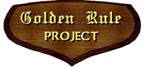 Celebrate First Anniversary of the Nuclear Ban Treaty!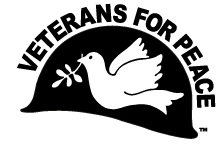 Golden Rule Peace Boat Sails into San Diego County

The world-renowned Golden Rule anti-nuclear sailboat is visiting San Diego County with an urgent call to eliminate nuclear weapons and prevent nuclear war. The historic 34-foot wooden ketch, a project of Veterans For Peace, will anchor celebrations of the first anniversary of the UN Treaty on the Prohibition of Nuclear Weapons, which went into effect on January 22, 2021. The Treaty bans developing, testing, deploying, using or threatening to use nuclear weapons.“We are sailing for a nuclear-free world and a peaceful, sustainable future,” says Helen Jaccard, Golden Rule Project Manager. “The billions of dollars that are being wasted on nuclear weapons and war could be used to address poverty, the pandemic and climate change, while providing quality education and healthcare for all.”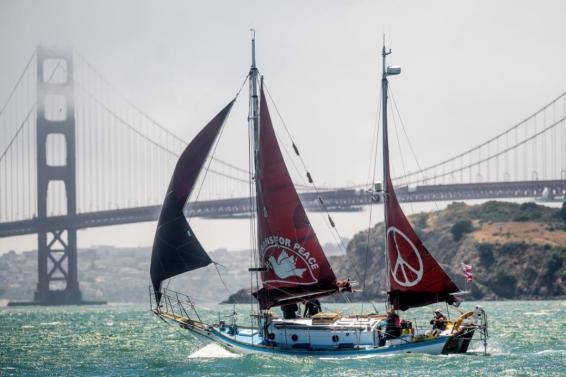 In 1958 four Quaker peace activists sailed the Golden Rule from Los Angeles toward the Marshall Islands in an attempt to halt U.S. nuclear bomb testing.  The U.S. Coast Guard seized the boat in Honolulu and threw the crew in jail. The international outcry that followed built support for the Partial Nuclear Test Ban Treaty that was signed in August 1963 by President John F. Kennedy and the leaders of the UK and the USSR.The Golden Rule is currently on a mission to sail all throughout the United States with her message of peace, disarmament and sustainability. For more information, see www.vfpgoldenrule.org or call 206-992-6364.Celebrate First Anniversary of the Nuclear Ban Treaty!
Golden Rule Peace Boat Sails to San Diego CountySaturday, January 22 from 6:30 to 8:30 pm
Church of the Brethren 3850 Westgate Place, San Diego, CA 92105Covid protocols of the State, County, and Church will be followed.  
Please bring a mask and respect social distancing guidelines.  Please sit next to people you are normally exposed to.  
Capacity is limited, so RSVP, if possible, to vfpgoldenruleproject@gmail.comFeatured speakers: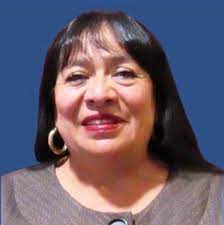 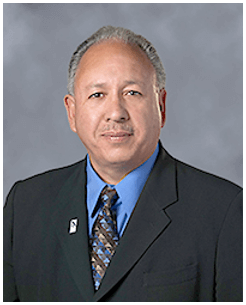 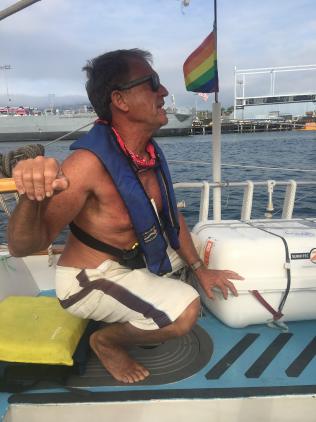 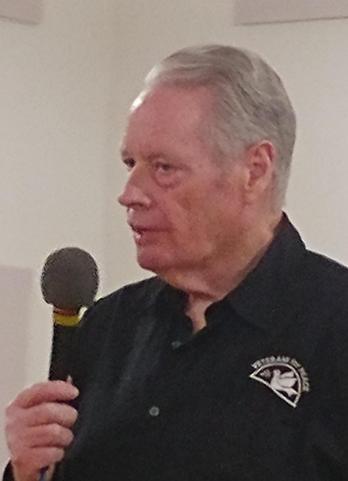                                                                                                                                                          FOR IMMEDIATE RELEASE									  January 28, 2022 Historic Golden Rule Peace Boat Arrives in OceansideThe world-renowned anti-nuclear sailboat Golden Rule arrived in San Diego County on Thursday morning, tying up in Oceanside Harbor. Delayed by a tsunami and inclement weather, the 34-foot ketch and and its intrepid crew arrived after a 10-day voyage from Eureka on California’s north coast.“We had no shortage of obstacles sailing down the coast,” said First Mate Chris Appleton.  “Seeing the beautiful southern California coast while on the Pacific Ocean was a real treat.”The Golden Rule has a rich history. In 1958 four Quaker peace activists sailed the boat from Los Angeles towards the Marshall Islands, intending to interfere with U.S. nuclear bomb tests. The Coast Guard stopped the boat near Honolulu and arrested the crew, spurring worldwide protests and concern about the health risks from radiation that was spreading around the globe. The bold protest with the Golden Rule built international support for the Partial Nuclear Test Ban Treaty of 1963 and inspired Greenpeace to purchase its first boat.After many years and many different owners, the Golden Rule sank in northern California in 2010.  Over the following five years, Veterans For Peace, Quakers and boat lovers restored the 34-foot wooden ketch, along with her original mission. Since 2015, the Golden Rule has sailed up and down the coast of California as well as to Oregon, Washington, British Columbia, Mexico and Hawai’i, holding hundreds of educational events.“We are sailing for a nuclear-free world and a peaceful, sustainable future,” said Helen Jaccard, manager of the Golden Rule Project of Veterans For Peace, which owns the historic boat. “We must tell our political leaders to begin negotiations to eliminate all the world’s nuclear weapons,” said Jaccard. “We also need immediate measures to reduce the risk of an accidental nuclear war, such as pledging No First Use of nuclear weapons and taking nuclear missiles off hair-trigger alert.” In 2022-23 Veterans For Peace plans to sail the Golden Rule around the “Great Loop” of the eastern and midwestern United States, a 15-month voyage of 10,000 miles. Along the route they will give educational presentations in support of the UN Treaty on the Prohibition of Nuclear Weapons, which prohibits the development, testing, manufacture, storage, use or threat to use nuclear weapons.  The Golden Rule and her crew had planned to participate in several public events around San Diego County. See below.  Because of concerns about the Covid-19 pandemic, most of these events will now be conducted online.“Even more people will be able to attend our online events, so we are inviting the entire community,” said Helen Jaccard.  “We hope you will be inspired by the remarkable story of the Golden Rule.’For further information about the Golden Rule Project contact: 
Helen Jaccard at vfpgoldenruleproject@gmail.com, or (206) 992-6364
Hosted by San Diego Veterans For Peace (858) 342-1964Veterans For Peace, Golden Rule Peace BoatSan Diego County, Winter 2022 Event Schedule:Thur Jan 27 - Thur Feb 3: Oceanside Harbor, Jolly Roger Dock, 1900 N Harbor Drive, Oceanside, CA 92054Wed Feb 2, 1 pm to 3 pm: Welcome Golden Rule to San Diego County and Press OpportunityOceanside Harbor, Jolly Roger Dock, 1900 N Harbor Drive, Oceanside, CA 92054Fri Feb 4 - Wed Feb 16: Shelter Island Harbor Police Dock, 1401 Shelter Island Dr, San Diego, 92106 Slip 4Fri Feb 4, 7 to 9 pm: Educational Presentation by ZoomSponsored by: World Beat CenterLead-in music by Black Elk SpeaksFeaturing -- Frances Yasmeen Motiwalla, Activist San Diego-- Clovis Honore, San Diego NAACP-- Yusef Miller, Activist San Diego-- Gerry Condon, Golden Rule Project President-- Film and Golden Rule update: Helen Jaccard, Golden Rule Project ManagerZoom link  https://us02web.zoom.us/j/6383872592?pwd=aDBLTWlKQ3VEQy9hM3BFMkFKNTBwdz09Sat Feb 5, 1 to 3 pm: Educational Presentation by ZoomSponsored by: First UU Church of San DiegoFeaturing-- Barry Ladendorf, Past National President of Veterans For Peace-- Gary Butterfield, Veterans For Peace, Climate Crisis and Militarism Project-- Marjorie Cohn, National Lawyers Guild-- John Falchi, San Diego Veterans For Peace Golden Rule Committee Chair-- Film and Golden Rule Update: Helen Jaccard, Golden Rule Project ManagerZoom link  https://us02web.zoom.us/j/82334832258?pwd=cnR6VHZic3dEZzBFdCtIUUxKWjRDUT09#/edit/activity/_blankMon Feb 7, 1 to 3 pm: Welcome Golden Rule to San Diego City and Press OpportunityYokohama Friendship Bell, 1500 Shelter Island Dr, San Diego, CA 92106Featuring-- Akiko Mikamo, San Diego W.I.S.H.Fri Feb 18 - Sun Feb 20: Ensenada, MexicoSat Feb 19 and Sun Feb 20 10 am to 3 pm: Deported US Veterans SailingTues Feb 22 - Mon Feb 28: Oceanside Harbor near Admin Building, 1540 N Harbor Drive, Oceanside, 92054Date/Time TBA Reps Mike Levin and Sara Jacobs Greetings and sail on the Golden RuleTo arrange a boat tour, go sailing, or an educational presentation for your club, church or group: 
Helen Jaccard, Project Manager, at  vfpgoldenruleproject@gmail.com, or (206) 992-6364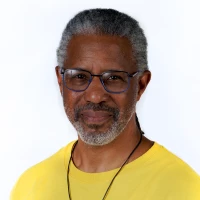 Makeda619 723 8693Johnmakedadread@gmail.comPacerjp3@gmail.com8586038906Band?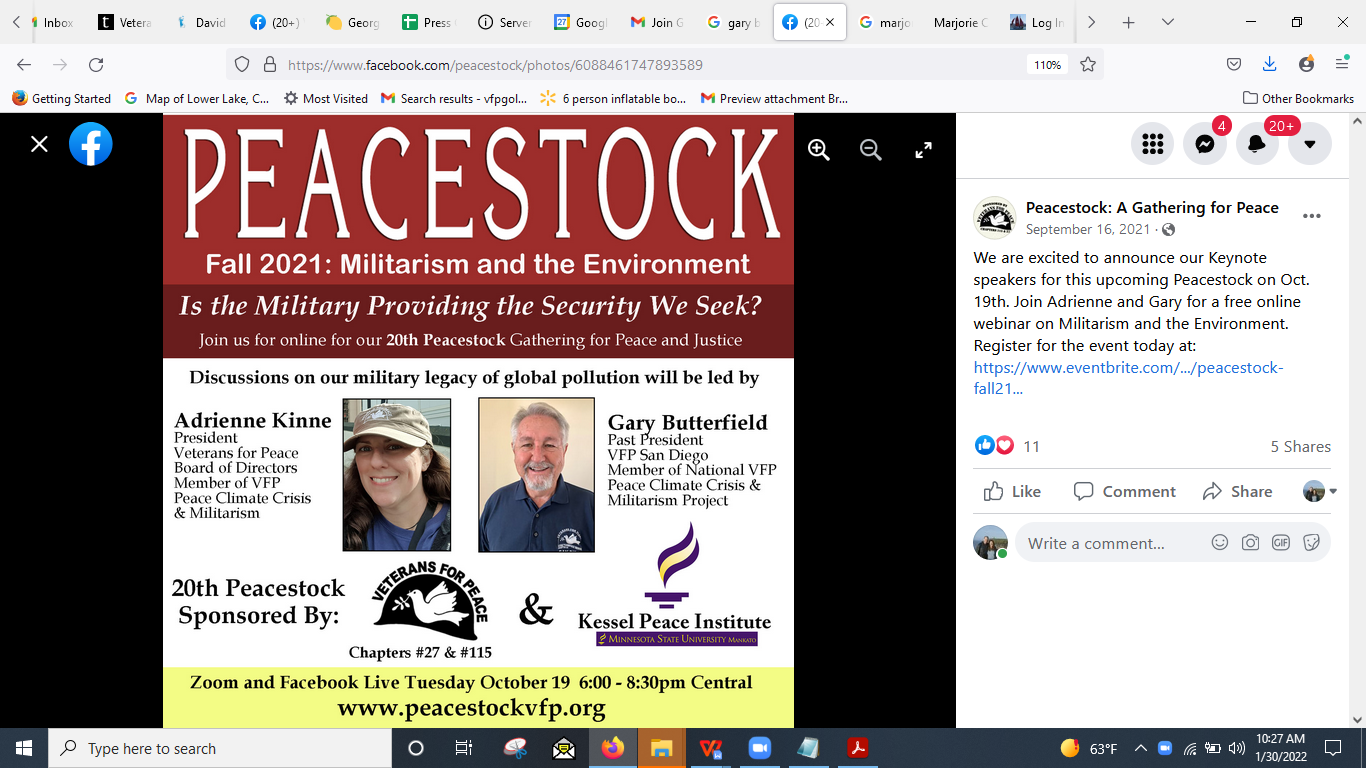 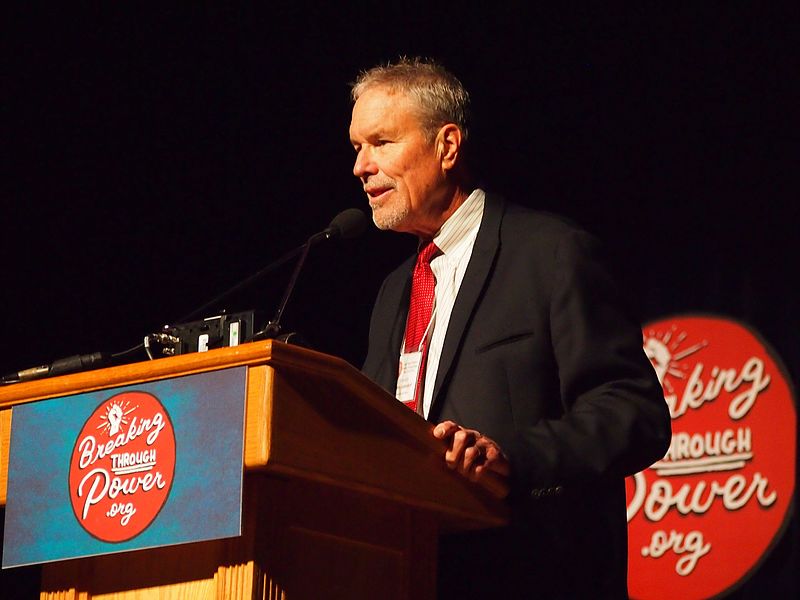 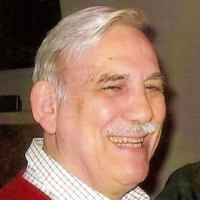 